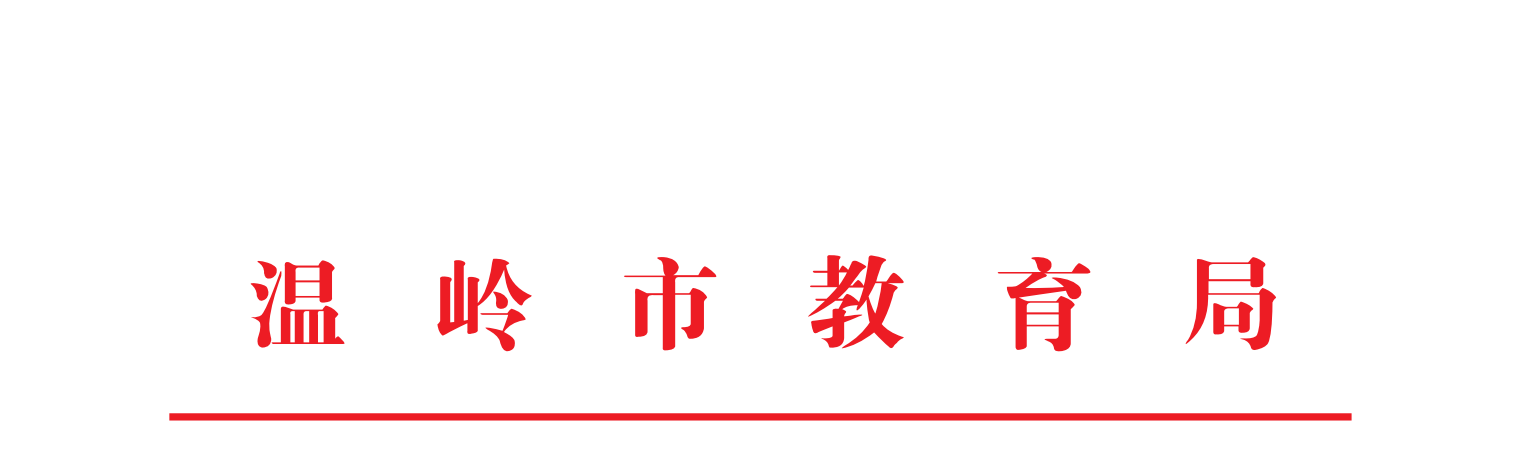 温岭市教育局办公室关于举办温岭市第七届特殊学生才艺比赛的通知各随班就读学校、市特殊教育学校：为了激发特殊学生的学习积极性，促使他们与普通学生一样全面发展，市教育局决定举办温岭市第七届特殊学生才艺比赛，现将有关事项通知如下。一、比赛时间2022年11月22日，中学组上午8:30、小学组下午1:30正式开始比赛。为控制比赛现场人数，本次比赛学生分批报到，初步安排如下：上午中学组诵读类8:00前报到，歌舞类9:00前报到，乐器类10：00前报到；下午小学组诵读类1:00前报到，歌舞类2:00前报到，乐器类3:00点前报到。根据各项目实际报名人数情况，如报到时间有调整，将另行通知。二、参赛对象及名额市特殊教育指导中心登记在册的随班就读学生。随班就读学生数5人及以下的学校参赛名额为1个，6人及以上的学校参赛名额为2个；市特殊教育学校参赛名额为8个（其中高中、初中、小学高段各2个，小学低段、卫星班各1个）。三、比赛地点市特殊教育学校四楼仁爱报告厅。四、比赛要求1.学生可根据特长自选歌舞、乐器、诵读其中一项，要求主题健康，服装、乐器等自备。2.歌舞、乐器表演时间为3—5分钟，诵读时间控制在3分钟内。3.诵读内容自选，须是中华经典诗文（古代、近代或现当代优秀文学作品均可），尽量避免四句话的诵读，提倡脱稿，可以使用配乐、背景。五、奖项设置分中学组、小学组评奖，每组按1:2:3比例设一、二、三等奖。六、其他1.因疫情防控需要，为保证比赛会场人数控制在50人以内，本次比赛采用“现场比赛、依次进行”的方式进行，各校根据上报节目统计依次到比赛场地参赛。该组节目比赛完毕，带队教师须及时离开会场返校。没有轮到的学生和教师要在市特殊教育学校一楼会场等候，等上一组结束后再进入比赛会场，依次进行比赛。2.各校要及早确定参赛人选，精心辅导，并于11月15日前将《温岭市第七届特殊学生才艺比赛报名表》和配乐、背景视频发至邮箱911815738@qq.com。逾期不报，视作弃权。3.各校在组织学生参赛时，必须落实专人负责做好交通、饮食、卫生防疫等安全工作，确保此次比赛顺利进行。4.学生参赛时务必带好学籍信息卡（含照片），以便核对身份。5. 参赛人员须严格遵守疫情防控要求，进入校园佩戴口罩、测体温、用“台州码”查验双码（健康码和行程码）、遵守“1 米线”规则、登记和提供 48 小时内核算检测阴性证明。6.未尽事项另行通知。联系人及联系电话：陈烨，86125543、640311（教育网）；蔡珉慧81699397、620898（教育网）；杨良贵81699397、671622（教育网）。附件：温岭市第七届特殊学生才艺比赛报名表温岭市教育局办公室2022年11月2日附件温岭市第七届特殊学生才艺比赛报名表学校：        带队老师：         联系电话：学生参赛项目题目人数节目时间辅导老师联系电话